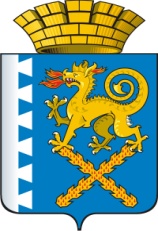 ГЛАВА НОВОЛЯЛИНСКОГО ГОРОДСКОГО ОКРУГАП О С Т А Н О В Л Е Н И Еот 06.09.2017 года  № 808г. Новая ЛяляО внесении изменений в постановление главы Новолялинского городского округа от 05.04.2017 № 219 «Об утверждении  Примерного положения об оплате труда работников муниципальных образовательных организаций Новолялинского городского округа, в отношении которых функции и полномочия учредителя осуществляются Управлением образованием Новолялинского городского округа»         В соответствии с Трудовым кодексом Российской Федерации, в целях совершенствования системы оплаты труда работников муниципальных образовательных организаций Новолялинского городского округа, в отношении которых функции и полномочия учредителя осуществляются Управлением образованием Новолялинского городского округа, руководствуясь Уставом Новолялинского городского округа, ПОСТАНОВЛЯЮ:          1. Внести в постановление главы Новолялинского городского округа от 05.04.2017 № 219 «Об утверждении  Примерного положения об оплате труда работников муниципальных образовательных организаций Новолялинского городского округа, в отношении которых функции и полномочия учредителя осуществляются Управлением образованием Новолялинского городского округа» следующие изменения:         1.1. Пункт 4.4 Примерного положения об оплате труда работников муниципальных образовательных организаций Новолялинского городского округа, в отношении которых функции и полномочия учредителя осуществляются Управлением образованием Новолялинского городского округа (далее – Положение) изложить в следующей редакции:  «4.4. Предельный уровень соотношения среднемесячной заработной платы руководителей, формируемой за счет всех источников финансового обеспечения и рассчитываемой за календарный год, и среднемесячной заработной платы работников образовательных организаций (без учета заработной платы соответствующего руководителя) устанавливается Управлением образованием Новолялинского городского округа исходя из особенностей типов этих организаций в кратности от 1 до 8.  Соотношение среднемесячной заработной платы руководителей и среднемесячной заработной платы работников образовательных организаций (без учета заработной платы соответствующего руководителя), формируемых за счет всех источников финансового обеспечения, рассчитывается за календарный год.  Предельный уровень соотношения среднемесячной заработной платы заместителей руководителей и главных бухгалтеров, формируемой за счет всех источников финансового обеспечения и рассчитываемой за календарный год, и среднемесячной заработной платы работников образовательных организаций (без учета заработной платы соответствующих заместителей руководителя и главного бухгалтера) устанавливается Управлением образованием Новолялинского городского округа исходя из особенностей типов этих организаций в кратности от 1 до 8.   Соотношение среднемесячной заработной платы заместителей руководителей и главного бухгалтера и среднемесячной заработной платы работников образовательных организаций (без учета заработной платы соответствующих заместителей руководителя и главного бухгалтера), формируемых за счет всех источников финансового обеспечения, рассчитывается за календарный год.  Определение размера среднемесячной заработной платы осуществляется в соответствии с методикой, используемой при определении среднемесячной заработной платы работников для целей статистического наблюдения, утвержденной федеральным органом исполнительной власти, осуществляющим функции по выработке государственной политики и нормативно-правовому регулированию в сфере официального статистического учета.  Размещение информации о рассчитываемой за календарный год среднемесячной заработной плате руководителей, заместителей руководителей и главных бухгалтеров образовательных организаций и представление указанными лицами данной информации осуществляются в соответствии с порядком, установленным постановлением главы Новолялинского городского округа.».  1.2. Приложения № 1 - 9 к Положению изложить в новой редакции (прилагаются).  1.3. Приложение № 10 к Положению исключить.  2. Настоящее постановление вступает в силу с момента опубликования, за исключением подпунктов 1.2, 1.3 пункта 1 настоящего постановления, которые вступают в силу с 01 октября 2017 года.         3. Опубликовать настоящее постановление в «Муниципальном вестнике Новолялинского городского округа» и разместить на официальном сайте администрации Новолялинского городского округа www.nlyalyago.ru.         4. Контроль исполнения настоящего постановления возложить на начальника Управления образованием Новолялинского городского округа Л.П. Морозову.Глава округа                                                                                        С.А. БондаренкоПриложение № 1к Примерному положениюоб оплате труда работниковмуниципальных образовательных организаций Новолялинского городского округа, в отношении которых функции и полномочия учредителя осуществляются Управлением образованием Новолялинского городского округа Перечень должностей работников, которым устанавливается повышенный на 25 процентов размер оклада (должностного оклада), ставки заработной платы за работу в образовательных организацияхНоволялинского городского округа, в отношении которых функции и полномочия учредителя осуществляются Управлением образованиемНоволялинского городского округа, расположенных в сельской местности и рабочих поселках (поселках городского типа)1. Должности работников учебно-вспомогательного персонала:секретарь учебной части, младший воспитатель, диспетчер образовательной организации.2. Должности педагогических работников.3. Должности руководителей структурных подразделений образовательной организации:директор (начальник, заведующий, руководитель, управляющий) филиала, другого обособленного структурного подразделения образовательной организации;заведующий хозяйством;заведующий библиотекой, производством (шеф-повар), столовой;специалист по защите информации, технолог, энергетик.4. Должности служащих (в том числе по которым устанавливается производное должностное наименование "старший", "ведущий"):лаборант, инспектор по кадрам, секретарь руководителя, техник-программист, документовед, инженер, специалист по охране труда, инженер-программист (программист), инженер-электроник (электроник), психолог, социолог, специалист по кадрам, экономист, юрисконсульт.5. Должности медицинских и фармацевтических работников:медицинская сестра диетическая, медицинская сестра, фельдшер.6. Должности работников культуры, искусства и кинематографии:аккомпаниатор;       библиотекарь, концертмейстер.Приложение № 2к Примерному положениюоб оплате труда работниковмуниципальных образовательных организаций Новолялинского городского округа, в отношении которых функции и полномочия учредителя осуществляются Управлением образованием Новолялинского городского округаПрофессиональная квалификационная группа должностей работников учебно-вспомогательного персоналаПриложение № 3к Примерному положениюоб оплате труда работниковмуниципальных образовательных организаций Новолялинского городского округа, в отношении которых функции и полномочия учредителя осуществляются Управлением образованием Новолялинского городского округаПрофессиональная квалификационная группа должностей педагогических работников Приложение № 4к Примерному положениюоб оплате труда работниковмуниципальных образовательных организаций Новолялинского городского округа, в отношении которых функции и полномочия учредителя осуществляются Управлением образованием Новолялинского городского округаПрофессиональная квалификационная группа должностей руководителей структурных подразделений Приложение № 5к Примерному положениюоб оплате труда работниковмуниципальных образовательных организаций Новолялинского городского округа, в отношении которых функции и полномочия учредителя осуществляются Управлением образованием Новолялинского городского округаПрофессиональная квалификационная группа «Общеотраслевые должности служащих» Приложение № 6к Примерному положениюоб оплате труда работниковмуниципальных образовательных организаций Новолялинского городского округа, в отношении которых функции и полномочия учредителя осуществляются Управлением образованием Новолялинского городского округаПрофессиональные квалификационные группы должностей медицинских работниковПриложение № 7к Примерному положениюоб оплате труда работниковмуниципальных образовательных организаций Новолялинского городского округа, в отношении которых функции и полномочия учредителя осуществляются Управлением образованием Новолялинского городского округаПрофессиональные квалификационные группы должностей работников культуры, искусства и кинематографии Приложение № 8к Примерному положениюоб оплате труда работниковмуниципальных образовательных организаций Новолялинского городского округа, в отношении которых функции и полномочия учредителя осуществляются Управлением образованием Новолялинского городского округаПрофессиональные квалификационные группы профессий рабочих культуры, искусства и кинематографии --------------------------------<*> ЕТКС - выпуски Единого тарифно-квалификационного справочника работ и профессий рабочих, утвержденного Постановлениями Госкомтруда СССР и Секретариата ВЦСПС, действующие на территории России в соответствии с Постановлением Министерства труда и занятости населения Российской Федерации от 12.05.1992 № 15а «О применении действующих квалификационных справочников работ, профессий рабочих и должностей служащих на предприятиях и в организациях, расположенных на территории России».Приложение № 9к Примерному положениюоб оплате труда работниковмуниципальных образовательных организаций Новолялинского городского округа, в отношении которых функции и полномочия учредителя осуществляются Управлением образованием Новолялинского городского округаПрофессиональные квалификационные группыобщеотраслевых профессий рабочих <*> ЕТКС - Единый тарифно-квалификационный справочник работ и профессий рабочих, применяемый на территории Российской Федерации в соответствии с Постановлением Министерства труда и социальной защиты Российской Федерации от 12.05.1992 № 15а «О применении действующих квалификационных справочников работ, профессий рабочих и должностей служащих на предприятиях и в организациях, расположенных на территории России».<**> Перечень высококвалифицированных рабочих, занятых на важных и ответственных работах, оплата труда которых может производиться исходя из 9 - 10 разрядов Единой тарифной сетки, утвержден Приказом Министерства образования Российской Федерации от 15.04.1993 № 138 «Об утверждении Перечня высококвалифицированных рабочих, занятых на важных и ответственных работах, оплата труда которых может производиться исходя из 9 - 10 разрядов ЕТС».Квалификационные уровниДолжности работников образованияМинимальный размер должностного оклада, рублейПрофессиональная квалификационная группа должностей работников учебно-вспомогательного персонала первого уровняПрофессиональная квалификационная группа должностей работников учебно-вспомогательного персонала первого уровняПрофессиональная квалификационная группа должностей работников учебно-вспомогательного персонала первого уровнявожатый; помощник воспитателя; секретарь учебной части3730Профессиональная квалификационная группа должностей работников учебно-вспомогательного персонала второго уровняПрофессиональная квалификационная группа должностей работников учебно-вспомогательного персонала второго уровняПрофессиональная квалификационная группа должностей работников учебно-вспомогательного персонала второго уровня1 квалификационный уровеньмладший воспитатель50002 квалификационный уровеньдиспетчер образовательной организации5000Квалификационные уровниДолжности работников образованияМинимальный размер должностного оклада, ставки заработной платы, рублей1 квалификационный уровеньинструктор по труду; инструктор по физической культуре; музыкальный руководитель; старший вожатый69752 квалификационный уровеньинструктор-методист; концертмейстер; педагог дополнительного образования; педагог-организатор; социальный педагог; тренер-преподаватель75703 квалификационный уровеньвоспитатель; методист; педагог-психолог; старший инструктор-методист; старший педагог дополнительного образования; старший тренер-преподаватель75704 квалификационный уровеньпреподаватель; преподаватель-организатор основ безопасности жизнедеятельности; руководитель физического воспитания; старший воспитатель; старший методист; тьютор; учитель; учитель-дефектолог; учитель-логопед (логопед), педагог-библиотекарь7820Квалификационные уровниПрофессиональные квалификационные группыМинимальный размер должностного оклада, рублей123Профессиональная квалификационная группа должностей руководителей структурных подразделенийПрофессиональная квалификационная группа должностей руководителей структурных подразделенийПрофессиональная квалификационная группа должностей руководителей структурных подразделений1 квалификационный уровеньзаведующий (начальник) структурным подразделением, реализующим общеобразовательную программу и образовательную программу дополнительного образования (кроме должностей руководителей структурных подразделений, отнесенных ко 2 квалификационному уровню)63852 квалификационный уровеньзаведующий (начальник) обособленным структурным подразделением, реализующим общеобразовательную программу и образовательную программу дополнительного образования69503 квалификационный уровеньначальник (заведующий, директор, руководитель, управляющий) обособленного структурного подразделения государственной организации Свердловской области7490Профессиональная квалификационная группа "Общеотраслевые должности служащих второго уровня"Профессиональная квалификационная группа "Общеотраслевые должности служащих второго уровня"Профессиональная квалификационная группа "Общеотраслевые должности служащих второго уровня"2 квалификационный уровеньзаведующий хозяйством36203 квалификационный уровеньзаведующий библиотекой; заведующий производством (шеф-повар)6550Профессиональная квалификационная группа "Общеотраслевые должности служащих четвертого уровня"Профессиональная квалификационная группа "Общеотраслевые должности служащих четвертого уровня"Профессиональная квалификационная группа "Общеотраслевые должности служащих четвертого уровня"3 квалификационный уровеньдиректор (начальник, заведующий) филиала, другого обособленного структурного подразделения образовательной организации8120Квалификационные уровниПрофессиональные квалификационные группыПрофессиональные квалификационные группыМинимальный размер должностного оклада, рублей1223Профессиональная квалификационная группа «Общеотраслевые должности служащих первого уровня»Профессиональная квалификационная группа «Общеотраслевые должности служащих первого уровня»Профессиональная квалификационная группа «Общеотраслевые должности служащих первого уровня»Профессиональная квалификационная группа «Общеотраслевые должности служащих первого уровня»1 квалификационный уровеньделопроизводитель; калькулятор; машинистка; секретарь; секретарь-машинисткаделопроизводитель; калькулятор; машинистка; секретарь; секретарь-машинистка30802 квалификационный уровеньдолжности служащих первого квалификационного уровня, по которым может устанавливаться производное должностное наименование «старший»должности служащих первого квалификационного уровня, по которым может устанавливаться производное должностное наименование «старший»3765Профессиональная квалификационная группа «Общеотраслевые должности служащих второго уровня»Профессиональная квалификационная группа «Общеотраслевые должности служащих второго уровня»Профессиональная квалификационная группа «Общеотраслевые должности служащих второго уровня»Профессиональная квалификационная группа «Общеотраслевые должности служащих второго уровня»1 квалификационный уровень1 квалификационный уровеньинспектор по кадрам; лаборант; секретарь руководителя; техник; техник-программист41752 квалификационный уровень2 квалификационный уровеньдолжности служащих первого квалификационного уровня, по которым устанавливается производное должностное наименование «старший»; должности служащих первого квалификационного уровня, по которым устанавливается 2 внутридолжностная категория50303 квалификационный уровень3 квалификационный уровеньдолжности служащих первого квалификационного уровня, по которым устанавливается 1 внутридолжностная категория55304 квалификационный уровень4 квалификационный уровеньмеханик; должности служащих первого квалификационного уровня, по которым может устанавливаться производное должностное наименование «ведущий»6085Профессиональная квалификационная группа «Общеотраслевые должности служащих третьего уровня»Профессиональная квалификационная группа «Общеотраслевые должности служащих третьего уровня»Профессиональная квалификационная группа «Общеотраслевые должности служащих третьего уровня»Профессиональная квалификационная группа «Общеотраслевые должности служащих третьего уровня»1 квалификационный уровеньбухгалтер; документовед; инженер; специалист по охране труда; инженер-программист (программист); инженер-электроник (электроник); психолог; социолог; специалист по кадрамбухгалтер; документовед; инженер; специалист по охране труда; инженер-программист (программист); инженер-электроник (электроник); психолог; социолог; специалист по кадрам51302 квалификационный уровеньдолжности служащих первого квалификационного уровня, по которым может устанавливаться 2 внутридолжностная категориядолжности служащих первого квалификационного уровня, по которым может устанавливаться 2 внутридолжностная категория66903 квалификационный уровеньдолжности служащих первого квалификационного уровня, по которым может устанавливаться 1 внутридолжностная категориядолжности служащих первого квалификационного уровня, по которым может устанавливаться 1 внутридолжностная категория72104 квалификационный уровеньдолжности служащих первого квалификационного уровня, по которым может устанавливаться производное должностное наименование «ведущий»должности служащих первого квалификационного уровня, по которым может устанавливаться производное должностное наименование «ведущий»7780Квалификационные уровниПрофессиональные квалификационные группыМинимальные размеры должностного оклада, рублейПрофессиональная квалификационная группа «Средний медицинский и фармацевтический персонал»Профессиональная квалификационная группа «Средний медицинский и фармацевтический персонал»Профессиональная квалификационная группа «Средний медицинский и фармацевтический персонал»2 квалификационный уровеньмедицинская сестра диетическая64103 квалификационный уровеньмедицинская сестра6410Профессиональные квалификационные группыМинимальный размер должностного оклада, рублейПрофессиональная квалификационная группа «Должности работников культуры, искусства и кинематографии среднего звена»Профессиональная квалификационная группа «Должности работников культуры, искусства и кинематографии среднего звена»аккомпаниатор, культорганизатор5690Профессиональная квалификационная группа «Должности работников культуры, искусства и кинематографии ведущего звена»Профессиональная квалификационная группа «Должности работников культуры, искусства и кинематографии ведущего звена»библиотекарь; аккомпаниатор-концертмейстер6445Квалификационные уровниПрофессии рабочих, отнесенные к квалификационным уровнямМинимальный размер оклада, рублейПрофессиональная квалификационная группа «Профессии рабочих культуры, искусства и кинематографии второго уровня»Профессиональная квалификационная группа «Профессии рабочих культуры, искусства и кинематографии второго уровня»Профессиональная квалификационная группа «Профессии рабочих культуры, искусства и кинематографии второго уровня»1 квалификационный уровеньнастройщик пианино и роялей 4 - 8 разрядов ЕТКС <*>; настройщик щипковых инструментов 3 - 6 разрядов ЕТКС <*>; настройщик язычковых инструментов 4 - 6 разрядов ЕТКС <*>40502 квалификационный уровеньнастройщик духовых инструментов 6 разряда ЕТКС <*>; настройщик-регулировщик смычковых инструментов 6 разряда ЕТКС <*>4170Квалификационные уровниПрофессии рабочих, отнесенные к квалификационным уровнямМинимальный размер оклада (рублей)123Профессиональная квалификационная группа "Общеотраслевые профессии рабочих первого уровня"Профессиональная квалификационная группа "Общеотраслевые профессии рабочих первого уровня"Профессиональная квалификационная группа "Общеотраслевые профессии рабочих первого уровня"1 квалификационный уровеньнаименования профессий рабочих, по которым предусмотрено присвоение 1, 2 и 3 квалификационных разрядов в соответствии с ЕТКС <*>; гардеробщик; кастелянша; сторож (вахтер); уборщик производственных помещений; уборщик служебных помещений; уборщик территории29201 квалификационный уровенькладовщик; кухонный рабочий; машинист по стирке и ремонту спецодежды32301 квалификационный уровеньоператор копировальных и множительных машин3580Профессиональная квалификационная группа "Общеотраслевые профессии рабочих второго уровня"Профессиональная квалификационная группа "Общеотраслевые профессии рабочих второго уровня"Профессиональная квалификационная группа "Общеотраслевые профессии рабочих второго уровня"1 квалификационный уровеньнаименования профессий рабочих, по которым предусмотрено присвоение 4 и 5 квалификационных разрядов в соответствии с ЕТКС <*>; водитель автомобиля; оператор электронно-вычислительных и вычислительных машин35801 квалификационный уровенькиномеханик; маляр; парикмахер; швея39701 квалификационный уровеньмашинист (кочегар) котельной; машинист насосных установок; оператор котельной; плотник; слесарь-сантехник; слесарь-электрик по ремонту электрооборудования44001 квалификационный уровеньстоляр55201 квалификационный уровеньэлектрогазосварщик55202 квалификационный уровеньнаименования профессий рабочих, по которым предусмотрено присвоение 6 и 7 квалификационных разрядов в соответствии с ЕТКС <*>55203 квалификационный уровеньнаименования профессий рабочих, по которым предусмотрено присвоение 8 квалификационного разряда в соответствии с ЕТКС <*>55204 квалификационный уровеньнаименования профессий рабочих, предусмотренных 1 - 3 квалификационными уровнями настоящей профессиональной квалификационной группы, выполняющих важные (особо важные) и ответственные (особо ответственные) работы, высококвалифицированные рабочие <**>5820